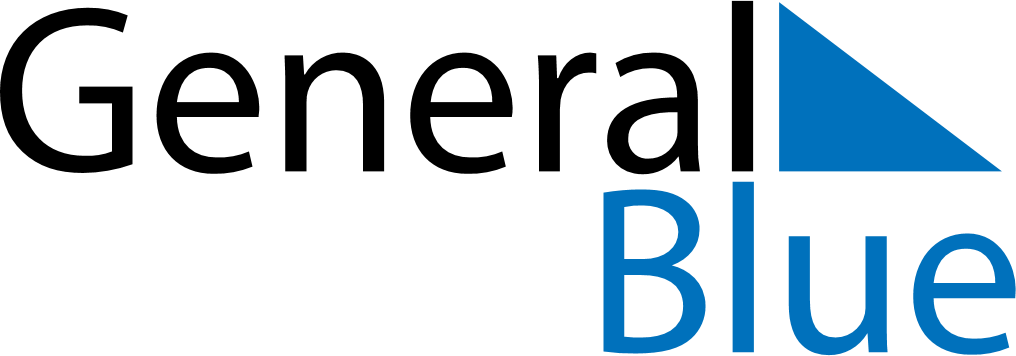 September 2021September 2021September 2021September 2021September 2021September 2021LiechtensteinLiechtensteinLiechtensteinLiechtensteinLiechtensteinLiechtensteinSundayMondayTuesdayWednesdayThursdayFridaySaturday1234567891011Mariä Geburt12131415161718192021222324252627282930NOTES